31 января – размещение информации об итогах Конкурса на официальном сайте  МАУ «МЦНТ и КСД», в группах и в соцсетях учредителя Конкурса.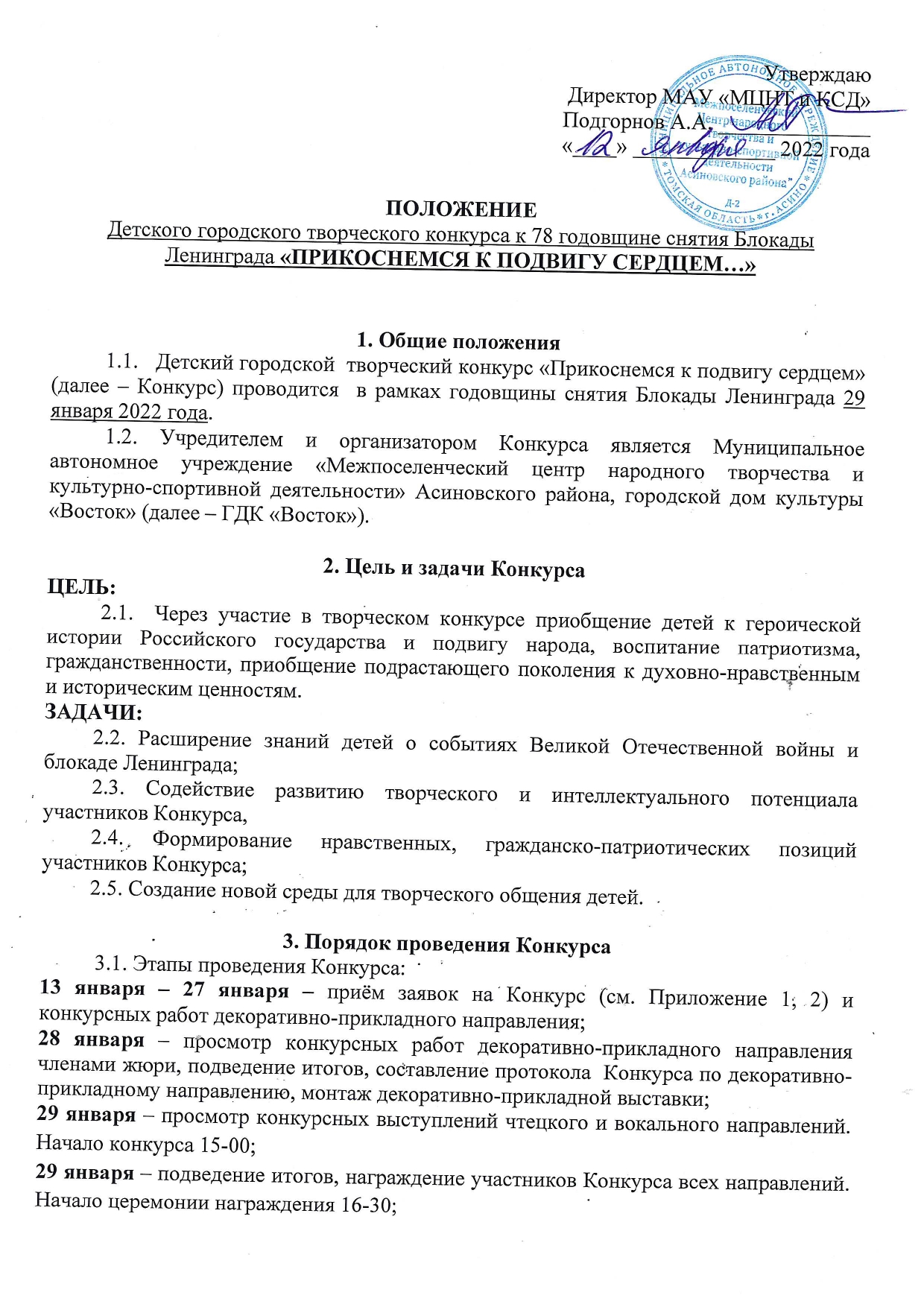 4. Условия участия в Конкурсе  4.1. К участию в конкурсе приглашаются дети в возрасте 6 – 14 лет, воспитанники дошкольных учреждений, ученики общеобразовательных учреждений города и дополнительных образовательных учреждений, участники творческих и художественных студий.4.2. Для участия в конкурсе нужно подготовить творческие работы в следующих номинациях:- ПЕСНЯ (соло, малый ансамбль), патриотической тематики о снятии блокады Ленинграда, подвиге защитников Родины;- ХУДОЖЕСТВЕННОЕ ЧТЕНИЕ (поэзия, проза), продолжительностью не более 4 минут, патриотической тематики о снятии блокады Ленинграда, подвиге защитников Родины;- ДЕКОРАТИВНО-ПРИКЛАДНАЯ РАБОТА (выполненная в любой технике, размер не органичен). В правый нижний угол работы необходимо наклеить этикетку с информацией: Фамилия и имя ребенка, возраст, название конкурса – крупно (шрифт 16 пт.). Название работы, наименование учреждения (если есть), фамилия педагога (если есть) – мелко (шрифт 12 пт.);- РИСУНОК (выполненный в любой технике), форматом А4 и больше, В правый нижний угол рисунка необходимо наклеить этикетку с информацией: Фамилия и имя ребенка, возраст, название конкурса – крупно (шрифт 16 пт.). Название рисунка, наименование учреждения (если есть), фамилия педагога (если есть) – мелко (шрифт 12 пт.).          4.3. Конкурс проводится по следующим возрастным подгруппам:- 6 – 7 лет;- 8 – 10 лет;- 11 – 14 лет.          4.4. Победители идентичных творческих конкурсов районного и областного уровней оцениваются в отдельной подгруппе.          4.5. Количество работ от коллективов - участников Конкурса не ограниченно.           4.6. Анкеты-заявки на участие  (прил. 1) принимаются по электронной почте: surova.suvorova2015@yandex.ru.            4.7. Конкурсные работы декоративно-прикладного направления принимаются по адресу: город Асино, улица имени Ленина, 19.5. Жюри5.1. Для определения победителей Конкурса создаётся жюри Конкурса из ведущих специалистов по культурно-художественной деятельности города Асино; 5.2. Жюри оценивает участников Конкурса по оценочным листам с максимальной 5-балльной оценкой по каждому критерию. Решение жюри оформляется протоколом, считается закрытой информацией и обжалованию 
не подлежит.6. Критерии оценки           6.1. При оценке конкурсных работ жюри руководствуется следующими критериями:           Номинация «Песня», «Художественное чтение»:- воплощение сценического образа;- режиссерско-постановочная работа;- исполнительский уровень;- исполнение в характере, в настроении;- соответствие заданной тематике;- степень эмоционального воздействия на зрителя, артистизм.           Номинация «Декоративно-прикладное творчество», «Рисунок»:- Основным критерием оценки работ является соответствие уровня работы возрастуучастника и минимальное вмешательство педагога в создание работы.            Другими критериями оценки являются:- оригинальность задумки и выбранной техники;- качество исполнения;- соответствие заданной тематике;- соответствие требованиям оформления.7. Награждение победителей7.1. Все конкурсанты получают дипломы участников и поощрительные призы;7.2. Победители Конкурса в каждой номинации и возрастной подгруппе награждаются дипломами лауреатов I, II, III степени.7.3. Жюри имеет право: не присуждать звание лауреатов I, II, III степени, присуждать звание лауреатов I, II, III степени более чем одному участнику Конкурса; присуждать специальные дипломы.               Консультации по вопросам по тел. 8-952-150-5713 - или электронной почте: surova.suvorova2015@yandex.ru (Наталья Петровна Суворова);Приложение 1ЗАЯВКАДля участия в детском городском творческом конкурсе к 78 годовщине снятия Блокады Ленинграда «ПРИКОСНЕМСЯ К ПОДВИГУ СЕРДЦЕМ…»номинация: _______________________возрастная подгруппа___________________________Согласен(а) на публикацию отправленных мною на Конкурс материалов ______________________________                                                                                                                                                                                                                                                      (подпись)Дата: __________________                                Подпись: ________________Приложение № 2 (заполняется законным представителем)С О Г Л А С И Ена обработку персональных данных ребенка/детейМы, нижеподписавшиеся:_____________________________________________________________________________,ф.и.о. отца (матери) полностьюпаспорт серия _____ номер ______________, кем и когда выдан ______________________,проживающий по адресу: ______________________________________________________, в соответствии с требованиями статьи 9 Федерального закона от 27.07.06 «О персональных данных» N 152-ФЗ даем согласие на обработку персональных данных моего ребенка содержащихся в документах, представленных для участия в Конкурсе "Прикоснемся к подвиг у сердцем" (далее Конкурс): ____________________________________________________________________________ф.и.о. ребенка, полностьюПерсональные данные ребенка, в отношении которого дается данное согласие, включают:- фамилию, имя, отчество, год, месяц, дату рождения ребенка;- фамилию, имя отчество, год, месяц, дату рождения, адрес места жительства родителей.Мы согласны, что персональные данные нашего ребенка будут использоваться при комплектовании и проведении Конкурса и будут внесены в базу данных «Списки участников Конкурса», а также будут доступны представителям государственных органов власти в случае проведения проверок.Мы проинформирован(а), что под обработкой персональных данных понимаются действия (операции) с персональными данными, включая сбор, систематизацию, накопление, хранение, уточнение (обновление, изменение), использование, распространение (в том числе передачу), обезличивание, блокирование, уничтожение персональных данных путем смешанной обработки, включающей в себя неавтоматизированную обработку документов на бумажных носителях, автоматизированную обработку документов в информационных системах в рамках выполнения Федерального закона от 27 июля 2006 года № 152-ФЗ, конфиденциальность персональных данных соблюдается в рамках исполнения Операторами законодательства Российской Федерации.Настоящее согласие действует со дня подписания.ФИО участникаДата рожденияКонтактный телефон участникаE-mail участникаМесто учебы/коллектив (полное наименование)ФИО руководителя Должность, контактный телефон руководителяE-mail руководителяДатаПодпись Фамилия, инициалы